Sequência didática 1Unidade temáticaEspaços culturaisObjetivosConhecer o conceito de espaço cultural.Compreender as características que estruturam museus e galerias.Conhecer alguns dos profissionais que atuam nesses espaços.Habilidades da BNCC – 3a versão(EF15AR06) Dialogar sobre a sua criação e as dos colegas, para alcançar sentidos plurais.(EF15AR07) Reconhecer algumas categorias do sistema das artes visuais (museus, galerias, instituições, artistas, artesãos, curadores etc.).Gestão de sala de aulaEstudantes, organizados em pequenos grupos, sentados, para a primeira aula.Na aula seguinte, os estudantes podem estar organizados de maneira convencional.Número de aulas estimado2 aulas de 50 minutos cada uma.AULA 1Conteúdo específicoConceituação de espaço cultural.Recursos didáticosImagens de diferentes espaços culturais xerocadas, impressas ou projetadas em sala de aula.Questionário impresso, xerocado ou escrito na lousa sobre o tema para sondar os conhecimentos prévios dos estudantes (um para cada grupo).Registro do resumo na lousa, baseando-se nas respostas levantadas pelos estudantes.EncaminhamentoOrganize a turma em pequenos grupos.Disponibilize diversas imagens de espaços culturais (museus, galerias, teatros, cinemas, bibliotecas, casa de shows etc.), tanto da fachada quanto do seu interior, e peça aos estudantes que as observem com atenção.A seguir, distribua o questionário para cada grupo, ou escreva-o na lousa. Sugestões de questões: “O que vocês entendem por cultura?”; “A arte faz parte da cultura de uma sociedade?”; “Vocês conhecem os lugares mostrados nas imagens? Já os visitaram ou, pelo menos, já ouviram falar deles?”; “O que essas imagens têm em comum?”; “Que outros elementos nas imagens lhes despertam curiosidade?”; “Após todas essas questões, vocês conseguem definir o que é um espaço cultural?”.Deixe que os estudantes de cada grupo conversem entre si, procurando responder ao questionário. Após determinado tempo, peça a cada grupo que compartilhe suas respostas. Com base nas falas dos estudantes, escreva na lousa um resumo dos conceitos mais importantes e complemente com o que for necessário. Por fim, peça aos estudantes que registrem no caderno o resumo desenvolvido.AULA 2Conteúdo específicoMuseus e galerias.Recursos didáticosImagens de museus e galerias usadas na aula anterior e outras que queira acrescentar.Imagens dos bastidores de um museu e dos profissionais responsáveis: artistas, curadores, diretores, restauradores, monitores etc.Se possível, folhetos de exposições que explicam o contexto das obras ou textos escritos por críticos de arte sobre os museus e as galerias.EncaminhamentoApresente para os estudantes as imagens e os folhetos e/ou textos. Peça que observem atentamente esses materiais. Leia os textos com eles, verificando se compreenderam o que foi lido.Pergunte a eles se já foram a algum museu ou galeria; o que pensam sobre as imagens; o que chama a atenção nelas; por que os museus fazem folhetos detalhando uma exposição; por que é importante que esses espaços existam; se sabem a diferença entre museu e galeria; o que eles sabem sobre os profissionais que trabalham no museu etc.Complemente as respostas dos estudantes com suas considerações e auxilie-os a entender as funções de cada profissional. Fale sobre restauração, dando enfoque ao trabalho minucioso que os restauradores precisam fazer para recuperar uma obra ou parte dela, podendo demorar anos para finalizar a restauração, já que esta precisa se aproximar o máximo possível da obra original, respeitando cores, técnicas usadas pelos artistas, materiais, para não comprometer a obra. Peça que registrem no caderno as informações mais relevantes e interessantes. A escrita pode vir acompanhada de desenhos, para ilustrar e tornar o aprendizado mais lúdico. Atividades complementaresPara esta atividade, utilize revistas ou gibis. Peça aos estudantes que recortem imagens, de tamanho pequeno e médio, do que eles acharem interessante, para montarem uma exposição. Peça que colem as imagens em folhas de papel sulfite; eles podem desenhar molduras em torno das imagens ou fazer pedestais, caso queiram que a peça seja uma escultura. Diga aos estudantes que criem nomes para as obras e para a exposição.Afaste as carteiras ou leve os estudantes para o pátio. Organize a turma em duplas. Um deles será o artista e o outro, a escultura. O estudante artista vai dar orientações para o colega sobre a posição dos braços, das pernas e da cabeça que deseja para a escultura. Depois de finalizado, todos os estudantes artistas vão passear pela exposição e ver as esculturas criadas. Se possível, fotografe. A seguir, invertem-se os papéis, para que todos possam vivenciar a brincadeira de ser escultor e escultura, sendo vistos pelos demais. Após a atividade, faça uma roda de conversa para que os estudantes expressem suas visões sobre o que foi criado.Aferição e formas de acompanhamento dos objetivos de aprendizagemSugestões para acompanhar o desenvolvimento dos estudantesPeça a cada estudante que escolha um espaço cultural e pesquise sobre esse lugar. Sugestões para a pesquisa: localização; ano de inauguração do espaço; quem são as pessoas responsáveis por ele; quais as principais obras que passaram ou permanecem ali; imagens desse espaço etc. Os estudantes podem montar cartazes para fixar nas paredes da escola, compartilhando a pesquisa com todos. Esta atividade favorece a habilidade EF15AR07.Organize, com os estudantes, uma visita a um museu. Peça que, além de observarem as obras expostas e a estrutura do espaço, entrevistem os profissionais que ali trabalham, tirem dúvidas e satisfaçam as curiosidades. Se a visita não for possível, tente entrar em contato com o responsável pelo museu e verifique se ele tem disponibilidade para visitar a escola e conversar com os estudantes. A habilidade favorecida é a EF15AR07.LegendaLegendaTexto em pretoObjetivo de aprendizagem.Texto em azulForma de acompanhar o desenvolvimento das aprendizagens.SimNãoParcialmente1. Os estudantes conseguem entender o conceito de espaço cultural?Converse com os estudantes sobre o que é cultura e explique que, apesar de vivenciarmos a cultura de diversas maneiras e em vários locais, há espaços dedicados ao estudo da cultura, à conservação desta e à divulgação de acervos e de obras de todos os tipos: efêmeras ou não, aproximando o público de uma gama de artistas, de pensadores, de tradições e de contextos históricos e sociais, possibilitando o diálogo entre diversas culturas, agregando ao espectador diferentes visões de mundo e permitindo que o público possa fazer suas próprias leituras acerca do que foi presenciado.Converse com os estudantes sobre o que é cultura e explique que, apesar de vivenciarmos a cultura de diversas maneiras e em vários locais, há espaços dedicados ao estudo da cultura, à conservação desta e à divulgação de acervos e de obras de todos os tipos: efêmeras ou não, aproximando o público de uma gama de artistas, de pensadores, de tradições e de contextos históricos e sociais, possibilitando o diálogo entre diversas culturas, agregando ao espectador diferentes visões de mundo e permitindo que o público possa fazer suas próprias leituras acerca do que foi presenciado.Converse com os estudantes sobre o que é cultura e explique que, apesar de vivenciarmos a cultura de diversas maneiras e em vários locais, há espaços dedicados ao estudo da cultura, à conservação desta e à divulgação de acervos e de obras de todos os tipos: efêmeras ou não, aproximando o público de uma gama de artistas, de pensadores, de tradições e de contextos históricos e sociais, possibilitando o diálogo entre diversas culturas, agregando ao espectador diferentes visões de mundo e permitindo que o público possa fazer suas próprias leituras acerca do que foi presenciado.Converse com os estudantes sobre o que é cultura e explique que, apesar de vivenciarmos a cultura de diversas maneiras e em vários locais, há espaços dedicados ao estudo da cultura, à conservação desta e à divulgação de acervos e de obras de todos os tipos: efêmeras ou não, aproximando o público de uma gama de artistas, de pensadores, de tradições e de contextos históricos e sociais, possibilitando o diálogo entre diversas culturas, agregando ao espectador diferentes visões de mundo e permitindo que o público possa fazer suas próprias leituras acerca do que foi presenciado.2. Os estudantes são capazes de compreender as características que estruturam museus e galerias?Se possível, leve os estudantes para a sala de informática, caso a escola tenha uma, e acesse com eles portais de museus que permitem um passeio virtual pelos seus espaços e acervos.Se possível, leve os estudantes para a sala de informática, caso a escola tenha uma, e acesse com eles portais de museus que permitem um passeio virtual pelos seus espaços e acervos.Se possível, leve os estudantes para a sala de informática, caso a escola tenha uma, e acesse com eles portais de museus que permitem um passeio virtual pelos seus espaços e acervos.Se possível, leve os estudantes para a sala de informática, caso a escola tenha uma, e acesse com eles portais de museus que permitem um passeio virtual pelos seus espaços e acervos.3. Os estudantes conhecem os profissionais que atuam nesses espaços.Mostre aos estudantes vídeos com entrevistas dos profissionais da área ou textos com relatos que descrevam como é o trabalho, quais estudos são necessários para se formar e exercer essa profissão, quais são os desafios durante o percurso etc. Mostre aos estudantes vídeos com entrevistas dos profissionais da área ou textos com relatos que descrevam como é o trabalho, quais estudos são necessários para se formar e exercer essa profissão, quais são os desafios durante o percurso etc. Mostre aos estudantes vídeos com entrevistas dos profissionais da área ou textos com relatos que descrevam como é o trabalho, quais estudos são necessários para se formar e exercer essa profissão, quais são os desafios durante o percurso etc. Mostre aos estudantes vídeos com entrevistas dos profissionais da área ou textos com relatos que descrevam como é o trabalho, quais estudos são necessários para se formar e exercer essa profissão, quais são os desafios durante o percurso etc. Quadro de habilidades essenciaisConsiderando as habilidades da BNCC – 3a versão empregadas neste bimestre, as que consideramos essenciais para que os estudantes possam dar continuidade aos estudos são:(EF15AR06) Dialogar sobre a sua criação e as dos colegas, para alcançar sentidos plurais.(EF15AR07) Reconhecer algumas categorias do sistema das artes visuais (museus, galerias, instituições, artistas, artesãos, curadores etc.).Ficha para autoavaliaçãoFicha para autoavaliaçãoFicha para autoavaliaçãoFicha para autoavaliaçãoMarque X na carinha que retrata melhor o que você sente ao responder a cada questãoMarque X na carinha que retrata melhor o que você sente ao responder a cada questãoMarque X na carinha que retrata melhor o que você sente ao responder a cada questãoMarque X na carinha que retrata melhor o que você sente ao responder a cada questão
Sim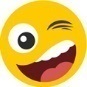 
Mais ou menos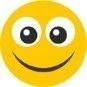 
Não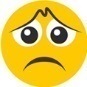 Compreendo o que é um espaço cultural?Entendo as funções de museus e galerias e suas estruturas?Consigo identificar os profissionais que trabalham nos museus e galerias e entendo suas principais funções?Nas atividades coletivas, colaboro com meus colegas, respeitando suas ideias?Nas questões em que você respondeu Não, o que acredita que precisa fazer para melhorar?____________________________________________________________________________________________________________________________________________________________________________________________________________________________________________________________________________________________________________________________________________________________________________________________________________________________________________________________________________________________________________________________________________________________________________________________________________________________________________________________________________________________________________________________________________________________________________________________________________________________________________________________________________________________________________________________________________________________Nas questões em que você respondeu Não, o que acredita que precisa fazer para melhorar?____________________________________________________________________________________________________________________________________________________________________________________________________________________________________________________________________________________________________________________________________________________________________________________________________________________________________________________________________________________________________________________________________________________________________________________________________________________________________________________________________________________________________________________________________________________________________________________________________________________________________________________________________________________________________________________________________________________________Nas questões em que você respondeu Não, o que acredita que precisa fazer para melhorar?____________________________________________________________________________________________________________________________________________________________________________________________________________________________________________________________________________________________________________________________________________________________________________________________________________________________________________________________________________________________________________________________________________________________________________________________________________________________________________________________________________________________________________________________________________________________________________________________________________________________________________________________________________________________________________________________________________________________Nas questões em que você respondeu Não, o que acredita que precisa fazer para melhorar?____________________________________________________________________________________________________________________________________________________________________________________________________________________________________________________________________________________________________________________________________________________________________________________________________________________________________________________________________________________________________________________________________________________________________________________________________________________________________________________________________________________________________________________________________________________________________________________________________________________________________________________________________________________________________________________________________________________________